 Thematic Research Training 2018-2019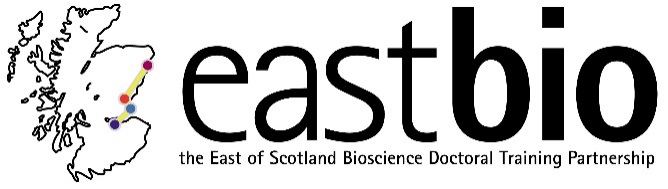 Artificial Intelligence/ Machine Learning (AI/ML) groupChair: Dr Ramon GrimaMeetings’ format: a theoretical tutorial followed by a practical hands-on workshopSession 1: “An Introduction to supervised and unsupervised learning methods for biologists using Python”Session 2: “An introduction to Bayesian Inference and PyStan for biologists”Session 3: TBCSession 4: “Deep Learning”Session leaders (local organisers)Dr Ramon Grima; professor Manfred AuerRamon.Grima@ed.ac.ukmanfred.auer@ed.ac.ukRandeep Samrar.samra@sms.ed.ac.ukSession leaders (local organisers)Dr Ramon Grima, Dr Edward WallaceRamon.Grima@ed.ac.ukEdward.Wallace@ed.ac.ukSam HaynesS.J.Haynes@sms.ed.ac.ukSession leaders (local organisers)Host Supervisors:TBCStudent(s) name:Student(s) email:Session leaders (local organisers)Host Supervisors:Dr Wei Pangpang.wei@abdn.ac.ukStudent(s) name:Student(s) email:Programme available.Date: 14 December 2018, 10:30-17:30Location: Edinburgh, King's Buildings, G.69 Joseph BlackProgramme available.Date: 22 February 2019, 10:00-17:00Location: Edinburgh, King’s Buildings, James Clerk Maxwell Building 4325D (Computer Lab)Programme TBC.Date: April 2019Location: EdinburghProgramme TBC.Date: June 2019Location: Aberdeen